抚顺市2020年上学期第一中学高一化学期中考试试题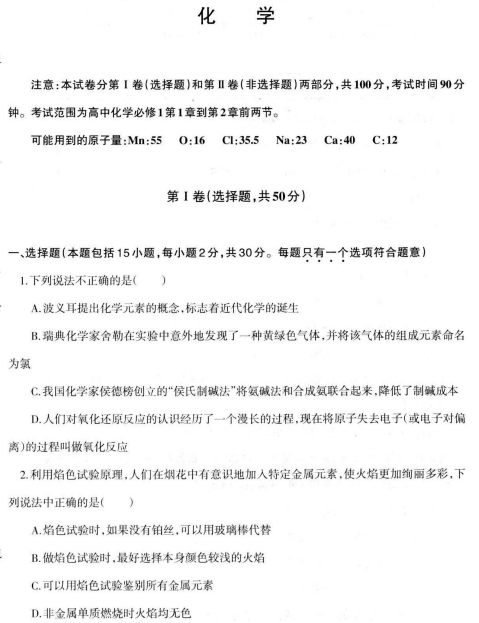 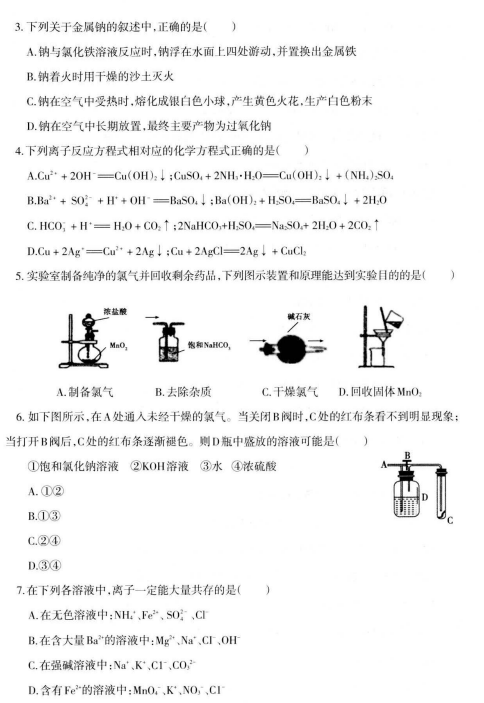 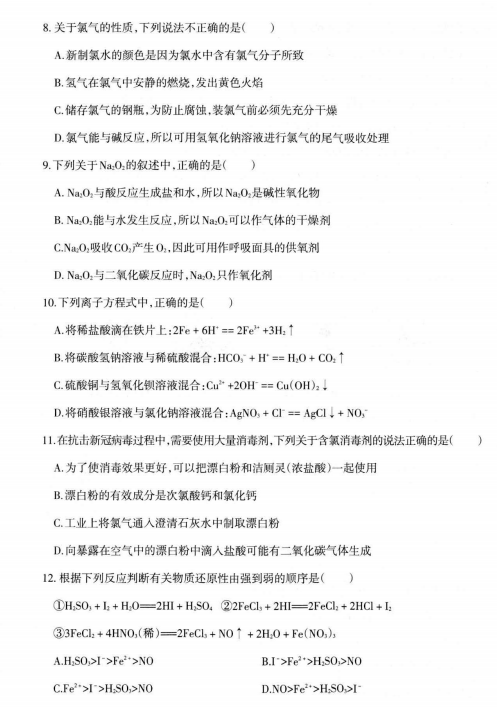 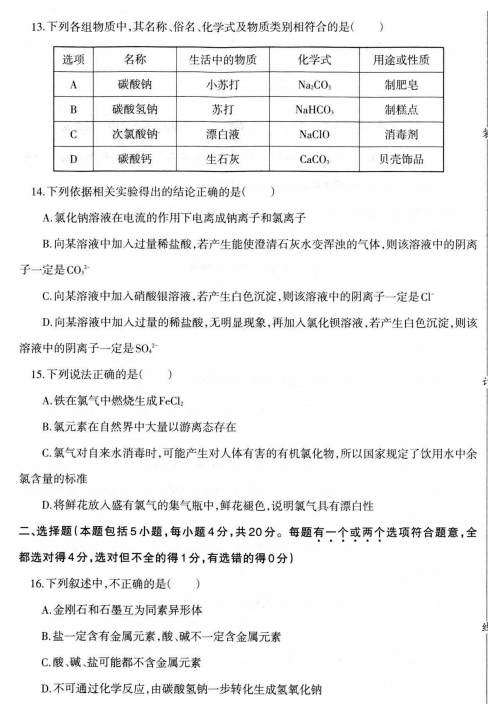 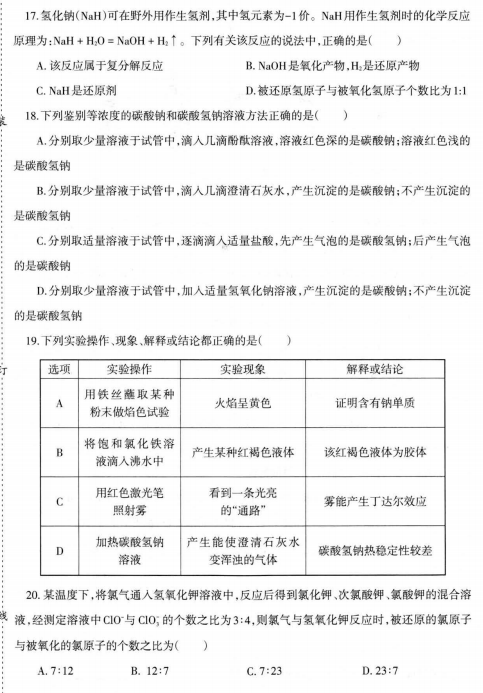 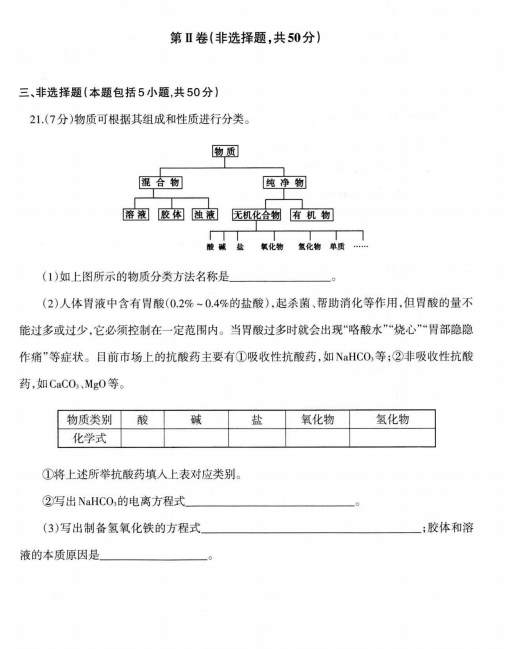 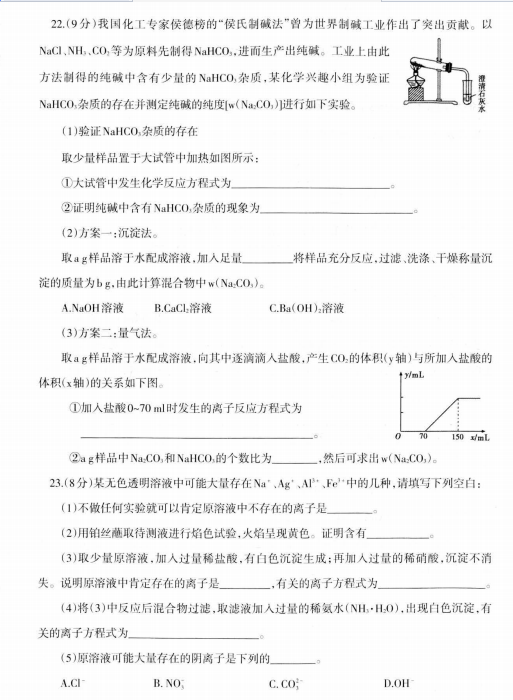 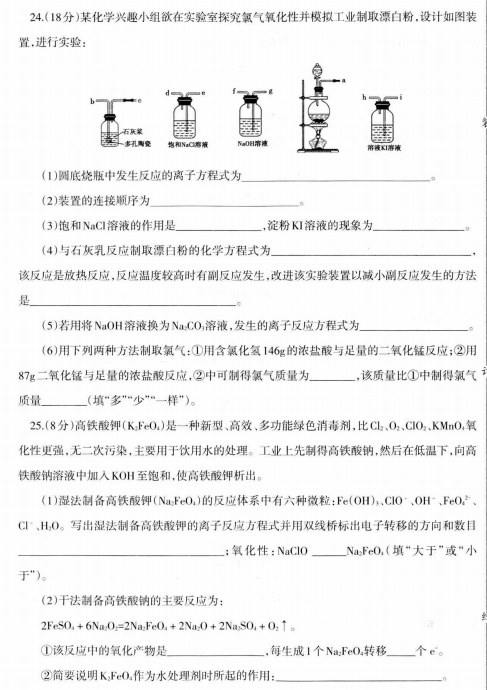 